Assegno per il nucleo familiare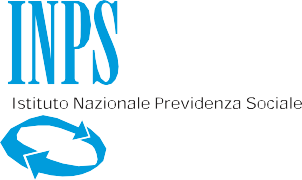 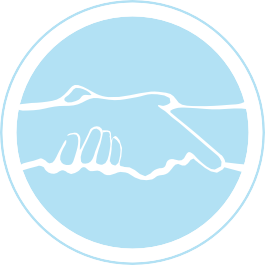 Domanda per i lavoratori dipendentiPer ottenere l’assegno per il nucleo familiare, oltre a possedere i requisiti di legge, è necessario compilare il modulo secondo    le indicazioni di seguito riportate, e consegnarlo al datore di lavoro.   A chi spetta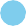 L’assegno spetta ai lavoratori dipendenti i cui nuclei familiari siano composti da più persone e i cui redditi siano al di sotto dei limiti stabiliti dalla legge di anno in anno (le tabelle relative ai limiti di reddito sono disponibili sul sito www.inps.it).   Cosa spettaUn assegno calcolato in relazione alla composizione del nucleo familiare e ai redditi dichiarati, che viene liquidato al richieden- te dal datore di lavoro.Il coniuge del richiedente che non ha autonomo diritto all’assegno, può esercitare la facoltà di percepire direttamente la prestazione compilando l’apposita richiesta all’interno del modulo ( pag.7).   Come si compone il nucleo familiare Ne fanno parte: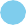 il richiedente l'assegnoil coniuge non legalmente ed effettivamente separato i figli o equiparati* di età inferiore a 18 annii figli o equiparati* di età compresa tra i 18 e i 21 anni, purché studenti o apprendisti, se il nucleo familiare è composto da più di tre figli (o equiparati*) di età inferiore a 26 annii figli maggiorenni inabili che si trovano, per difetto fisico o mentale, nella assoluta e permanente impossibilità di lavorarei fratelli, le sorelle ed i nipoti del richiedente, minori di età o maggiorenni inabili, se orfani di entrambi i genitori e non aventi diritto alla pensione ai superstitiSe il richiedente è straniero può includere nel proprio nucleo i familiari residenti in Italia. I familiari che non risiedono in Italia, fanno comunque parte del nucleo se lo Stato estero, del quale il richiedente è cittadino, ha stipulato una convenzione internazionale con il nostro Paese, purché non abbiano diritto a trattamenti di famiglia direttamente pagati dallo Stato estero.Non fanno parte del nucleo:il coniuge legalmente ed effettivamente separato; il coniuge che ha abbandonato la famiglia; i figli affidati all’altro coniuge o ex coniuge (in caso di separazione legale o divorzio); i familiari di cittadino straniero non residenti in Italia; i figli naturali, riconosciuti da entrambi i genitori, che non convivono con il richiedente; i figli naturali del richiedente coniugato che non siano inseriti nella sua famiglia legittima; i figli ed equiparati* maggiorenni non inabili a proficuo lavoro; i figli minorenni e maggiorenni inabili che sono coniugati; i fratelli, le sorelle ed i nipoti del richiedente – anche se minorenni o inabili - che sono orfani di un solo genitore o titolari di pensione ai superstiti oppure che sono sposati; i genitori e gli altri ascendenti.*Gli equiparati ai figli legittimi o legittimati sono: i figli adottivi, gli affiliati, i figli naturali legalmente riconosciuti o giudizialmente dichiarati, i figli nati da precedente matrimonio dell'altro coniuge, i minori affidati a norma di legge ed i nipoti minori viventi a carico di ascendente diretto.Assegno per il nucleo familiareDomanda per i lavoratori dipendenti  Documenti da allegare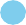 Per particolari condizioni di seguito indicate, è necessario compilare e presentare preventivamente all’ufficio Inps della propria zona di residenza il modulo ANF42** per ottenere l'autorizzazione rilasciata dall'Inps con il modulo ANF43 da allegare a questa domanda.figli e equiparati* di genitori legalmente separati o divorziatifigli naturali (propri o del proprio coniuge) riconosciuti dall’altro genitore figli del coniuge nati dal precedente matrimonio sciolto per divorziofigli o equiparati* di età compresa tra i 18 e i 21 anni, purché studenti o apprendisti, se il nucleo familiare è composto da più di tre figli (o equiparati*) di età inferiore a 26 annifratelli, sorelle, nipotinipoti minori a carico del richiedente, nonno/afamiliari maggiorenni inabili, in assenza della documentazione sanitaria che attesta lo stato di invalidità al 100% con l’assoluta e permanente impossibilità a svolgere qualsiasi attività lavorativafamiliari minorenni in assenza della documentazione sanitaria che attesta il diritto all’indennità di accompagnamento o la persistente difficoltà a svolgere funzioni o compiti propri della loro etàfamiliari residenti all’estero in uno Stato dell’Unione europea o in uno Stato convenzionato minori affidati a strutture pubbliche e collocati in famigliaIl modulo ANF42** deve essere compilato anche nel caso in cui il coniuge del richiedente, che non sia legalmente ed effettivamente separato o divorziato, non abbia firmato la dichiarazione di responsabilità all'interno di questo modulo di domanda.Per includere i figli naturali del richiedente non convivente, riconosciuti da entrambi i genitori, oltre all’ANF 43 occorre allegare il modulo ANF/FN**  Dichiarazioni di responsabilità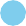 La dichiarazione di responsabilità propria o del coniuge che si trova all’interno del modulo (pag. 6 e 7) deve essere firmata ed accompagnata dalla copia di un documento di riconoscimento Comunicazione di variazione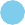 Se cambia la composizione del nucleo familiare, è necessario barrare la casella “ variazione situazione del nucleo familiare dal ” e presentare il modulo al datore di lavoro, entro 30 giorni dal verificarsi della variazione.*Gli equiparati ai figli legittimi o legittimati sono: i figli adottivi, gli affiliati, i figli naturali legalmente riconosciuti o giudizialmente dichiarati, i figli nati da precedente matrimonio dell'altro coniuge, i minori affidati a norma di legge ed i nipoti minori viventi a carico di ascendente diretto.**Moduli disponibili presso i nostri uffici o sul sito www.inps.itMod. ANF/DIP - COD. SR16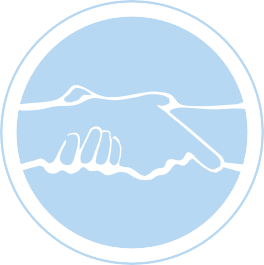 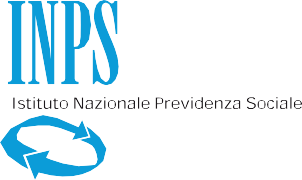 Assegno per il nucleo familiareDomanda per i lavoratori dipendenti - 1/8Periodo dal	al	(gg/mm/aaaa)Variazione situazione nucleo familiare dal	(gg/mm/aaaa)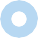 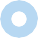 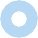 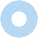 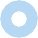 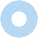 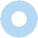 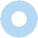 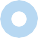 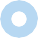 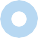 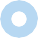 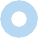 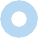 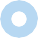 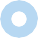 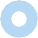 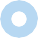 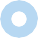 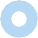 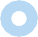 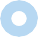 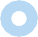 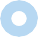 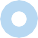 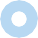 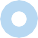 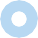         Stato civile del richiedente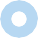 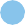 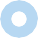 Barrare la casella corrispondente     Celibe/Nubile Separato/a      Vedovo/a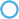 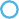 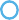      Coniugato/a Divorziato/a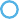 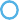      Abbandonato/a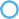         Dichiaro di essere iscritto negli elenchi dei: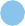 (compilare solo se si appartiene ad una delle categorie indicate)     lavoratori agricoli dipendenti a tempo determinarto del Comune di   	      coltivatori diretti, mezzadri e coloni del Comune di  	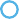 * Dati facoltativi       Indicare i componenti del nucleo familiare compreso il richiedente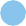 (Dichiarazione sostitutiva della certificazione ai sensi dell’art. 46 DPR 445/2000)Dati del richiedente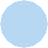 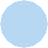 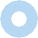 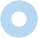 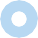 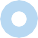 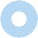 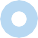 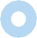 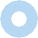 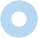 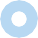 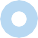 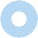 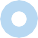 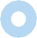     residente in Italia     residente all’estero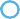 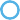 IN		PROV.	CAP  	 INDIRIZZO		STATO  			Altri componenti il nucleo familiare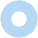 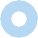 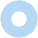 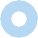     residente con il richiedente     residente in Italia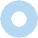 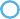 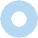     residente all’estero    inabileIN		PROV.	CAP  	 INDIRIZZO		STATO  			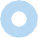 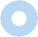 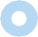 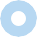 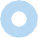 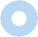 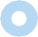 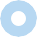     residente con il richiedente     residente in Italia    residente all’estero    inabileIN		PROV.	CAP  	 INDIRIZZO		STATO  			    residente con il richiedente     residente in Italia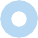 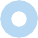     residente all’estero    inabileIN		PROV.	CAP  	 INDIRIZZO		STATO  			    residente con il richiedente     residente in Italia    residente all’estero    inabileIN		PROV.	CAP  	 INDIRIZZO		STATO  			    residente con il richiedente     residente in Italia    residente all’estero    inabileIN		PROV.	CAP  	 INDIRIZZO		STATO  			       Redditi conseguiti dal richiedente e dai componenti il nucleo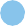 Nelle tabelle che seguono devono essere indicati i redditi IRPEF e i redditi esenti da imposta o soggetti a ritenuta alla fonte a titolo di imposta o imposta sostitutivaNell’anno 20	io ed i miei familiari   non abbiamo conseguito redditi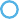    abbiamo conseguito i seguenti redditi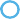 I redditi devono essere indicati al lordo delle deduzioni e detrazioni di imposta, degli oneri deducibili e delle ritenute erariali. Il reddito da indicare nel prospetto è quello relativo all'anno precedente quello della domanda di assegno se la decorrenza dell’assegno è compresa tra luglio e dicembre (secondo semestre). Se invece la decorrenza è compresa tra gennaio e giugno (primo semestre) si dovrà indicare il reddito conseguito due anni prima. In caso di arretrati si dovrà utilizzare un modulo per ogni anno.       Redditi assoggettabili a irpef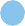 Nella prima colonna devono essere indicati tutti i redditi da lavoro dipendente e assimilati, da pensione, da prestazione (disoccupazione, malattia, cassa integrazione ecc) redditi percepiti in Italia o all’estero, compresi gli arretrati.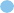 Nella seconda colonna devono essere indicati i redditi di qualsiasi natura derivanti da lavoro autonomo, da fabbricati, da terreni, al lordo dell’eventuale detrazione dell’abitazione principale.Nella terza colonna deve essere indicato il tipo di modello fiscale su cui è riportato l’importo dei vari redditi dichiarati (CUD o certificazione reddituale, 730, Unico, 770) nel caso in cui il richiedente sia tenuto alla presentazione della dichiarazione dei redditi.Nella quarta colonna deve essere indicato il totale complessivo dei redditi (colonna 1 + colonna 2).       Redditi esenti da imposta o soggetti a ritenuta alla fonte a titolo di imposta o imposta sostitutiva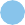 (da indicare solo se i redditi superano complessivamente 1032,91 euro)Nella prima colonna devono essere indicati tutti i redditi provenienti dalle pensioni, da assegni e indennità per i non vedenti, sordomuti e invalidi civili, pensioni sociali, assegni accessori per le pensioni privilegiate ecc.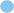 Nella seconda colonna devono essere indicati altri redditi che sono soggetti a ritenuta alla fonte a titolo di imposta o imposta sostitutiva: interessi bancari e postali, premi del lotto e dei concorsi pronostici, rendite da buoni del tesoro ecc.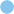 Nella terza colonna deve essere indicato il modello fiscale rilasciato dall’ente erogatore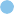 Nella quarta colonna deve essere indicato il totale complessivo dei redditi (colonna 1 + colonna 2)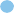        Redditi che non si dichiarano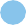 Trattamenti di famiglia dovuti per legge; arretrati di prestazioni di integrazione salariale riferiti ad anni precedenti a quello di erogazione; indennità di trasferta per la parte non soggetta a imposizione fiscale; trattamento di fine rapporto (TFR); anticipazione su TFR; pensioni di guerra; rendite vitalizie Inail; pensioni tabellari ai militari di leva vittime di infortunio; indennità di accompagnamento agli invalidi civili, ai ciechi assoluti, ai minori invalidi non deambulanti, ai pensionati di inabilità; indennità di frequenza ai minori mutilati ed invalidi civili, indennità di comunicazione per i sordi prelinguali; indennità per i ciechi parziali; indennizzo per danni irreversibili da vaccinazioni obbligatorie, da trasfusioni e somministrazione di emoderivati.Dichiarazione di responsabilità del richiedente (DPR n. 445 del 28/12/2000)  Dichiaro che: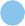   non percepisco, nè altre persone percepiscono trattamenti di famiglia italiani o esteri per le persone indicate nella composi- zione del nucleo familiare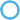   percepisco il trattamento di famiglia per le persone del nucleo indicate ai numeri _ _ _ _ _ _ _ _ _ _ _ _ _ di pag. 2 e 3 per un importo mensile di euro _ _ _ _ _ _ _ _ pagato da _ _ _ _ _ _ _ _ _ _ _ _ _ _ _ _ _ _ _ _ _ _ _ _ _ _ _ _ _ _ _ _ _ _ _ _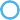 (indicare l’Ente e in caso di trattamento estero, lo Stato che lo corrisponde)  ho richiesto il trattamento di famiglia per le persone del nucleo indicate ai numeri _ _ _ _ _ _ _ _ _ _ _ _ _ di pag. 2 e 3 per un importo mensile di euro _ _ _ _ _ _ _ _ pagato da _ _ _ _ _ _ _ _ _ _ _ _ _ _ _ _ _ _ _ _ _ _ _ _ _ _ _ _ _ _ _ _ _ _ _ _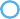 (indicare l’Ente e in caso di trattamento estero, lo Stato che lo corrisponde)Indicare se altro componente del nucleo familiare percepisce o ha chiesto il trattamento di famiglia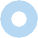 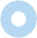 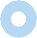 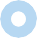 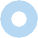 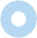 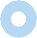 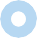   percepisce il trattamento di famiglia per le persone del nucleo indicate ai numeri _ _ _ _ _ _ _ _ _ _ _ _ _ di pag. 2 e 3 per un importo mensile di euro _ _ _ _ _ _ _ _ pagato da _ _ _ _ _ _ _ _ _ _ _ _ _ _ _ _ _ _ _ _ _ _ _ _ _ _ _ _ _ _ _ _ _ _ _ _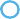 (indicare l’Ente e in caso di trattamento estero, lo Stato che lo corrisponde)  ha chiesto il trattamento di famiglia per le persone del nucleo indicate ai numeri _ _ _ _ _ _ _ _ _ _ _ _ _ di pag. 2 e 3 per un importo mensile di euro _ _ _ _ _ _ _ _ pagato da _ _ _ _ _ _ _ _ _ _ _ _ _ _ _ _ _ _ _ _ _ _ _ _ _ _ _ _ _ _ _ _ _ _ _ _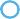 (indicare l’Ente e in caso di trattamento estero, lo Stato che lo corrisponde)Data 		Firma   	  Dichiarazione di responsabilità del coniuge del richiedente (che non sia legalmente ed effettivamente separato o divorziato)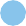 Dichiaro che:   non percepisco, nè altre persone percepiscono trattamenti di famiglia italiani o esteri per le persone indicate nella composi- zione del nucleo familiare. In caso di richiesta del trattamento di famiglia per tali persone, per il periodo di validità della domanda, mi impegno a dare comunicazione immediata al datore di lavoro del coniuge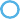    percepisco il trattamento di famiglia per le persone del nucleo indicate ai numeri _ _ _ _ _ _ _ _ _ _ _ _ _ di pag. 2 e 3 per un importo mensile di euro _ _ _ _ _ _ _ _ pagato da _ _ _ _ _ _ _ _ _ _ _ _ _ _ _ _ _ _ _ _ _ _ _ _ _ _ _ _ _ _ _ _ _ _ _ _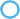 (indicare l’Ente e in caso di trattamento estero, lo Stato che lo corrisponde)   ho richiesto il trattamento di famiglia per le persone del nucleo indicate ai numeri _ _ _ _ _ _ _ _ _ _ _ _ _ di pag. 2 e 3 per un importo mensile di euro _ _ _ _ _ _ _ _ pagato da _ _ _ _ _ _ _ _ _ _ _ _ _ _ _ _ _ _ _ _ _ _ _ _ _ _ _ _ _ _ _ _ _ _ _ _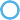 (indicare l’Ente e in caso di trattamento estero, lo Stato che lo corrisponde)Dichiaro che le notizie da me fornite in questo modulo ed i documenti ad esso allegati rispondono a verità e sono consapevole delle conseguenze previste per chi rende dichiarazioni false (artt. 48, 73, 75 e 76 D.P.R. 445/2000).Data 		Firma   	Assegno per il nucleo familiareDomanda per i lavoratori dipendenti - 7/8  Richiesta del coniuge del richiedente per il pagamento dell’assegno per il nucleo familiare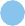 Questa parte va utilizzata soltanto se il coniuge del richiedente, che non ha autonomo titolo all’assegno, vuole percepire direttamente l’assegno(articolo 1,comma 559, della legge 30/12/2004 n.311).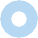 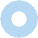 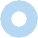 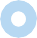 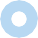 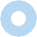 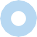 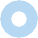 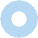 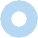 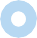 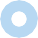 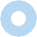 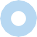 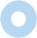 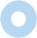 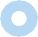 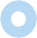 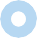 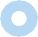 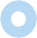 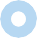 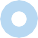 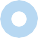 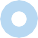 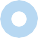 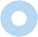 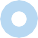 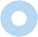 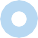 In qualità di coniuge del richiedente dichiaro, di non essere titolare di un autonomo diritto al pagamento dell’assegno per il nucleo familiare. Chiedo quindi il pagamento dell’assegno ai sensi dell’articolo 1, comma 559, della legge 30/12/2004 n.311Modalita’ di pagamento    bonifico presso ufficio postale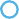     accredito sul conto corrente bancario o postale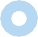 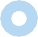 Data  	Composto da 27 caratteriFirma  	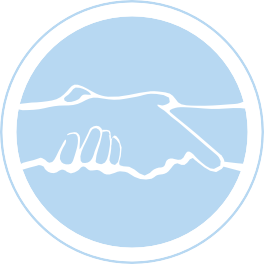 Mi impegno a comunicare al datore di lavoro qualsiasi variazione entro trenta giorni dall'avvenuto cambiamento. Dichiaro che le notizie da me fornite in questo modulo ed i documenti ad esso allegati rispondono a verità e sono consapevole delle conseguenze previste per chi rende dichiarazioni false (artt. 48, 73, 75 e 76 D.P.R. 445/2000)”.Data 		Firma  	* Dati facoltativi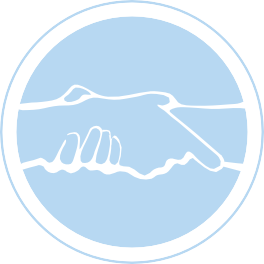 Assegno per il nucleo familiareDomanda per i lavoratori dipendenti - 8/8       Riservato al datore di lavoroDati per la determinazione dell’assegno per il nucleo familiare* Da indicare in caso di compimento della maggiore età dei minori e in caso di scadenza dell’autorizzazioneData 		Firma   	TITOLARE DEI REDDITIREDDITI ASSOGGETABILI ALL’IRPEFREDDITI ASSOGGETABILI ALL’IRPEFREDDITI ASSOGGETABILI ALL’IRPEFREDDITI ASSOGGETABILI ALL’IRPEFTITOLARE DEI REDDITI1234TITOLARE DEI REDDITIreddito da lavorodipendente e assimilatialtri redditimod. fiscalereddito complessivoRICHIEDENTECONIUGEFAMILIARITOTALETITOLARE DEI REDDITIREDDITI ESENTI DA IMPOSTAO SOGGETTI A RITENUTA ALLA FONTE A TITOLO D’IMPOSTA O IMPOSTA SOSTITUTIVAREDDITI ESENTI DA IMPOSTAO SOGGETTI A RITENUTA ALLA FONTE A TITOLO D’IMPOSTA O IMPOSTA SOSTITUTIVAREDDITI ESENTI DA IMPOSTAO SOGGETTI A RITENUTA ALLA FONTE A TITOLO D’IMPOSTA O IMPOSTA SOSTITUTIVAREDDITI ESENTI DA IMPOSTAO SOGGETTI A RITENUTA ALLA FONTE A TITOLO D’IMPOSTA O IMPOSTA SOSTITUTIVATITOLARE DEI REDDITI1234TITOLARE DEI REDDITIreddito da lavorodipendente e assimilatialtri redditimod. fiscalereddito complessivoRICHIEDENTECONIUGEFAMILIARITOTALENUMERO COMPONENTI IL NUCLEOREDDITO COMPLESSIVO(colonna 4 tabella A + colonna 4 tabella B)TOTALE REDDITO DA LAVORO DIPENDENTE(colonna 1 tabella A + colonna 1 tabella B)%NUMERO TABELLAA.N.F. APPLICATAIMPORTODA CORRISPONDERE PER A.N.F.DATADI SCADENZA*